平成２６年	９月１１日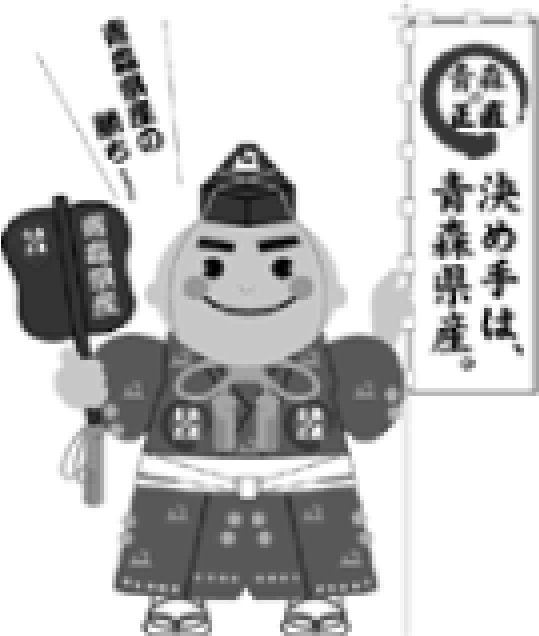 り	ん	ご	果	樹	課２５年産りんごの販売価格（２６年８月・年間）について１	産地市場価格25 年産は、出回りはじめの 9 月は、大きさにバラつきが見られたことなどから、平年をやや下回る価格でスタートしたものの、その後は、着色や品質が良好であったことから堅調に推移し、入荷量が少なかったこともあり、終盤まで高値となった。累計では 1kg 当たり 191 円で、前年対比 116％、前 3 か年平均対比 105％、前 5 か年中庸 3 か年平均対比 120％であった。（単位：円/kg、％）(注)価格は産地5市場及び県りんご商 連加入の主要組合員の加重平均(注)前５か年中庸３か年平均は、同月の過去5か年の中庸3か年平均値であり、過去5か年継	のあるものについて算出している。２	消費地市場価格25 年産の 8 月の消費地市場価格は、1kg 当たり 510 円で、前年対比 147％、前 5 か年中庸 3 か年平均比 139％であった。25 年産は、着色、品質とも良好であったものの、小玉傾向だったことから、9 月は平年をやや下回り、10 月も平年並の価格であったが、11 月以降は品薄感を背景に引き合いが強く、終盤まで高値で推移した。累計では 1kg 当たり 317 円で、前年対比 120％、前 3 か年平均対比 107％、前 5 か年中庸 3 か年平均対比 122％であった。（単位：円/kg、％）(注)価格は主要５市場（東京、大阪、名古屋、福岡、札幌）の加重平均(注)前５か年中庸３か年平均は、同月の過去5か年の中庸3か年平均値であり、過去5か年継続して数値のあるものについて算出している。平成25年産りんご品種別平均価格訂正版（※訂正箇所は朱書き部分）〈参考〉【産地価格】    4月をもって調査終了しました。	（単位：円／kg、％）※産地5市場及び県りんご商協連加入の主要組合員の平均価格（加重平均）である。※前5か年中庸3か年平均は、同月の過去5か年の中庸3か年平均値であり、過去5か年継続して数値のあるものについて算出している（以下の表について同じ）。※価格は消費税を含む（以下の表について同じ）。※その他は早生ふじを含む数値である（以下の表について同じ）。【消費地市場価格】	（単位：円／kg、％）※県外消費地市場（東京、大阪、名古屋、福岡、札幌の5市場）での県産りんごの平均価格（加重平均）である。平成25年産りんご県外出荷実績（単位：トン、％）※出荷実績は、生食用として県外に出荷されたものである。平成25年産りんご県外市場販売金額（単位：トン、円／kg、百万円ン、％円）※県外市場及び輸出の合計（小口他、加工は含まない）である。平成25年産りんご加工実績（単位：トン、％）平成25年産国産りんご輸出量及び金額（単位：トン、千円、％）［財務省：貿易統計］区分９月１０月１１月１２月１月２月３月４月累 計２５年産138175209185196194200246191２４年産171162179144140134127155164対	比81108117128140145157159116前３か年平均162191187167167171175203182対	比8592112111117113114121105前５か年中庸３か年平均146171164136136129132168159対	比95102127136144150152146120区分９月１０月１１１２月１月２月３月４月５月６月７月８月累 計２５年産247249331305295295317356388446510317２４年産299246280258246237239277300306346263対	比83101118118120124133129129146147120前３か年平均277282307288278280286318336361395296対	比8988108106106105111112115124129107前５か年中庸３か年平均244254268249238236246288311335368260対	比10198124122124125129124125133139122区分区分つがる紅玉陸奥ジョナ王林ふじその他(早生ふじ)合計4月25年産2042372091892551692464月24年産1091991338316377(21)1554月対比1871191572281562191594月前3か年平均182230175140211129(7)2034月対比1121031191351211311214月中庸3か年平均14021215311517587(0)1684月対比1461121371641461941464月累計25年産141162247187142218148(157)1914月累計24年産183153189166108178137(146)1644月累計対比77106131113131122108(108)1164月累計前3か年平均163175222179144194172(192)1824月累計対比87931111049911286(82)1054月累計中庸3か年平均141148192160130168151(171)1594月累計対比10010912911710913098(92)120区分区分つがる紅玉陸奥ジョナ王林ふじその他(早生ふじ)合計8月25年産 638505 468519 3225108月24年産4564153043193652463468月対比 154166 147142 1311478月前3か年平均4693723384132713958月対比 136136 138126 1191298月中庸3か年平均4413403253932763688月対比 145149 144132 1171398月累計25年産240318 472 357296334278(274)3178月累計24年産272266394278211270246(259)2638月累計対比88119 120 128141124113(106)1208月累計前3か年平均266311406313259305289(307)2968月累計対比90102 116 11411411096(89)1078月累計中庸3か年平均233260 381280239264265(285)2608月累計対比103122 124128124127105(96)122区分区分つがる紅玉陸奥ジョナ王林ふじその他(早生ふじ)合計8月25年産11088372031,732302,9118月24年産1001,5102832,417264,3368月対比108557272115678月前3か年平均1121,4652092,088323,9078月対比9657978394758月中庸3か年平均1221,6692471,653173,7038月対比895082105176798月累計25年産21,0171,7571,41423,69625,031149,21733,564(15,299)255,6968月累計24年産20,6131,9881,64926,62027,290164,00432,728(14,889)274,8928月累計対比1028886899291103(103)938月累計前3か年平均21,0921,9491,95926,53326,429156,04028,626(12,374)262,6298月累計対比1009072899596117(124)978月累計中庸3か年平均22,9642,1552,39329,94128,824172,23225,717(10,976)286,8408月累計対比928259798787131(139)89区分区分数量単価金額8月25年産2,9115081,4798月24年産4,3363461,5028月対比67147988月前3か年平均3,9073951,4018月対比751291068月中庸3か年平均3,7033671,3408月対比791381108月累計25年産244,99031376,6818月累計24年産263,84926469,6308月累計対比931191108月累計前3か年平均252,34829572,9088月累計対比971061058月累計中庸3か年平均276,00426071,4688月累計対比89120107区分区分原料集荷量原料処理量翌月繰越量8月25年産16331908月24年産9011,25308月対比1825－8月前3か年平均50484508月対比3238－8月中庸3か年平均25551508月対比6462－8月累計25年産50,63450,6348月累計24年産83,25583,2558月累計対比61618月累計前3か年平均63,76363,7638月累計対比79798月累計中庸3か年平均64,89664,8968月累計対比7878区分区分数量左のうち台湾向け金額左のうち台湾向け7月25年産671332,8166,1907月24年産75229,3131,0157月対比897601126107月前3か年平均54921,3992,7727月対比1241411532237月中庸3か年平均57922,8212,7727月対比1181441442237月累計25年産19,77616,5457,570,5296,187,4737月累計24年産14,79313,2085,009,4284,345,5127月累計対比1341251511427月累計前3か年平均14,15812,5214,997,1044,218,4357月累計対比1401321511477月累計中庸3か年平均18,24316,4855,534,1594,763,6697月累計対比108100137130